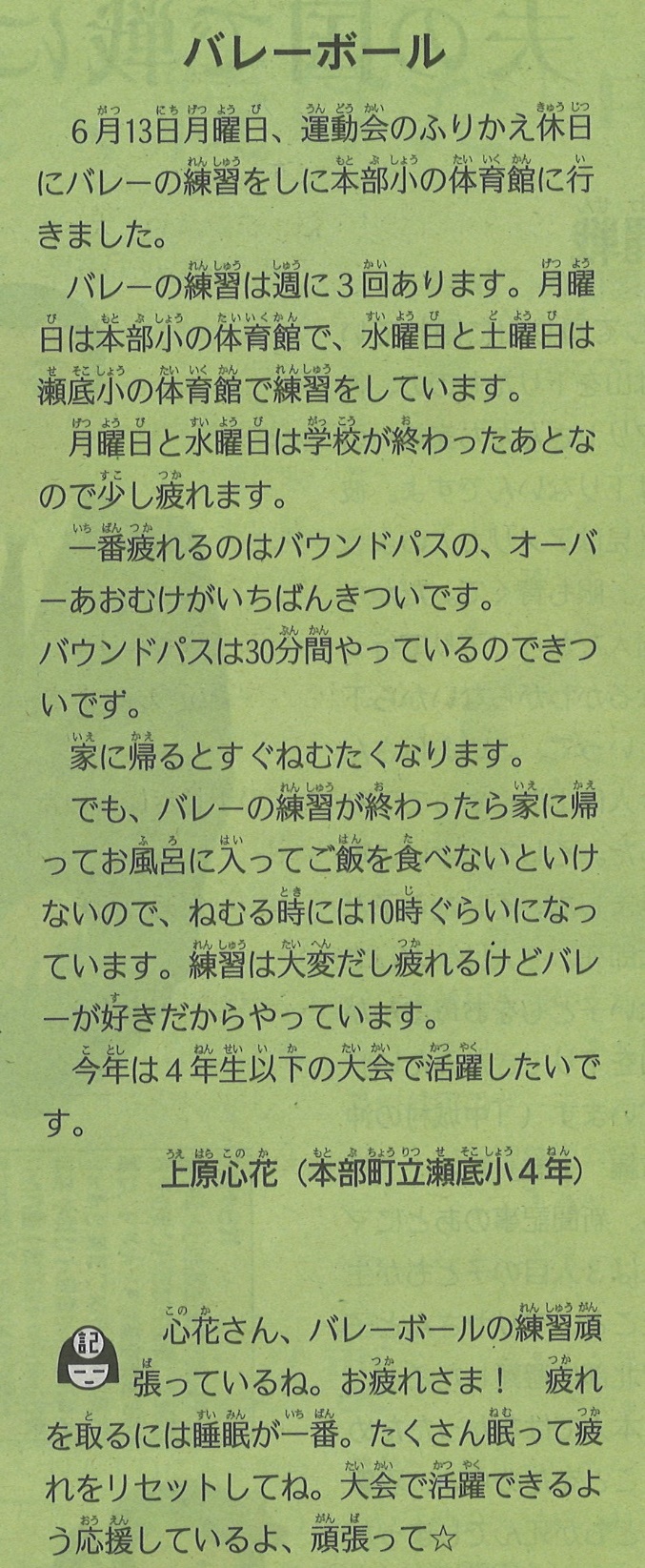 【琉球新報（りゅうPon!） 2022年6月26日（日）掲載】